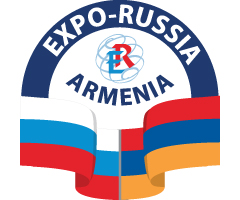 Девятая международная промышленная выставка«EXPO-RUSSIA ARMENIA 2022»Ереванский бизнес-форум5 - 7 октября 2022 г.Армения, Ереван, ВЦ «Ереван EXPО»ЗАЯВКА НА ДОПОЛНИТЕЛЬНУЮ РЕКЛАМУНазвание организации_____________________________________________________________________________________________________________Заказчик с Условиями участия в мероприятиях Организатора ознакомлен и согласен.                                                  Руководитель  компании:  _____________________/____________/                                                                                               Дата: «_____»______________ ______ г.ОРГКОМИТЕТ АО «ЗАРУБЕЖ-ЭКСПО» Тел:  +7 (495) 721 32 36 E-mail: info@zarubezhexpo.ru  Сайт: www.zarubezhexpo.ru№НаименованиеЦена, руб.Кол-воИтогоРазмещение логотипа компании на пригласительных билетах на выставку, тираж 20 000 шт. (только для очных участников)10 000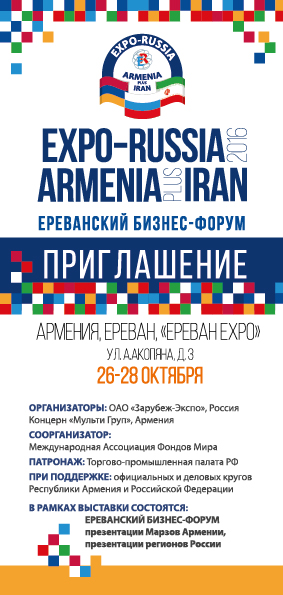  Размещение логотипа компании на биллбордах в центре города 30 000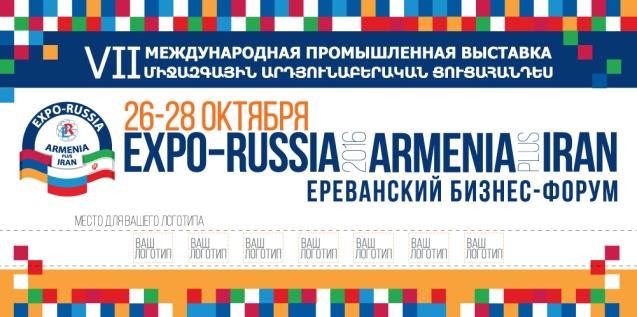 Размещение логотипа компании на центральном баннере выставки (перед входом в экспозиционный зал)30 000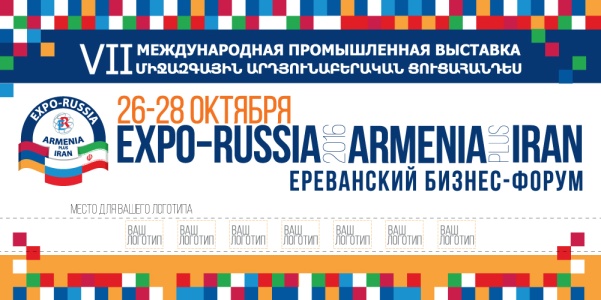  Размещение логотипа компании на регистрационной стойке организаторов при входе на выставку25 000Размещение рекламы на обложке каталога: 2-я страница обложки 45 000Размещение рекламы на обложке каталога: 3-я страница обложки45 000Размещение рекламы на обложке каталога: 4-я страница обложки55 000Размещение рекламы в каталоге (1 стр. рекламный блок А5)22 000Размещение логотипа на обложке каталога25 000Размещение перетяжки компании в выставочном зале во время проведения выставки (размещается над стендом компании либо над проходами)33 000Вложение информации о компании в официальный каталог выставки (информация должна быть отпечатана полиграфическим способом). Формат каталога - А5, тираж 10 000 шт.25 000Размещение логотипа компании в рекламном телевизионном ролике (тридцатисекундный ролик-анонс будет транслироваться по пяти каналам общественного телевидения Армении ежедневно 5 раз в день в течение недели до выставки в прайм-тайм)55 200Размещение логотипа компании на бейджах участников выставки (количество рекламных мест ограничено)45 000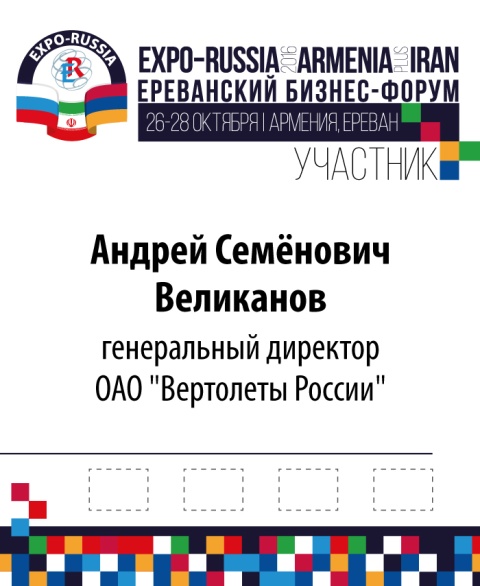 Размещение логотипа и названия компании на лентах бейджей участников выставки65 000Размещение логотипа компании на фирменных пакетах выставки, тираж 1000 шт.40 000Размещение логотипа компании на мобильном стенде организаторов перед входом на выставку, размер логотипа 120х120 мм25 000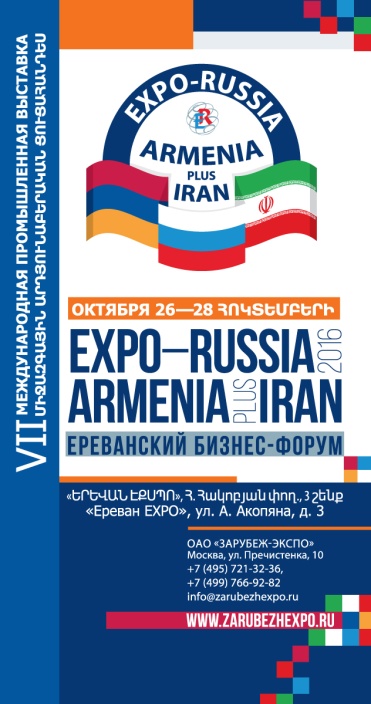 Размещение мобильного стенда перед входом на выставку 25 000Проведение мероприятия в рамках деловой программыОрганизация семинара, круглого стола или конференции по индивидуальному заказу участника (предоставление зала, приглашение участников и прочее по согласованию)74 000Участие в конкурсе «Лучший стенд» (вручение медали и диплома)12 000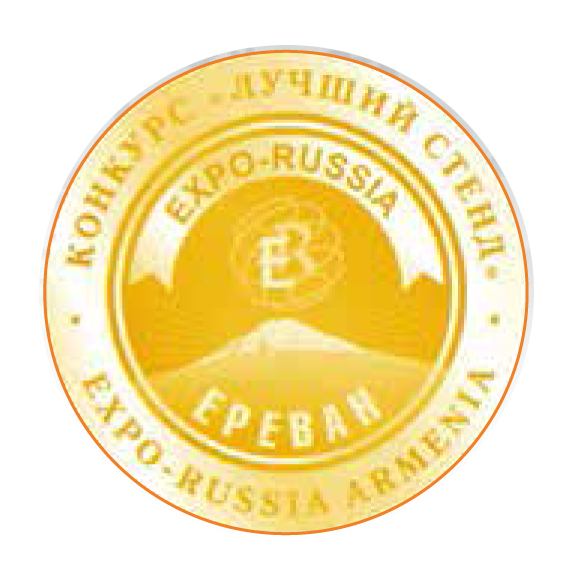 Номинация руководителя компании-участника выставки (вручение медали и диплома руководителю)12 000ИТОГО: